Year 4 Bible Study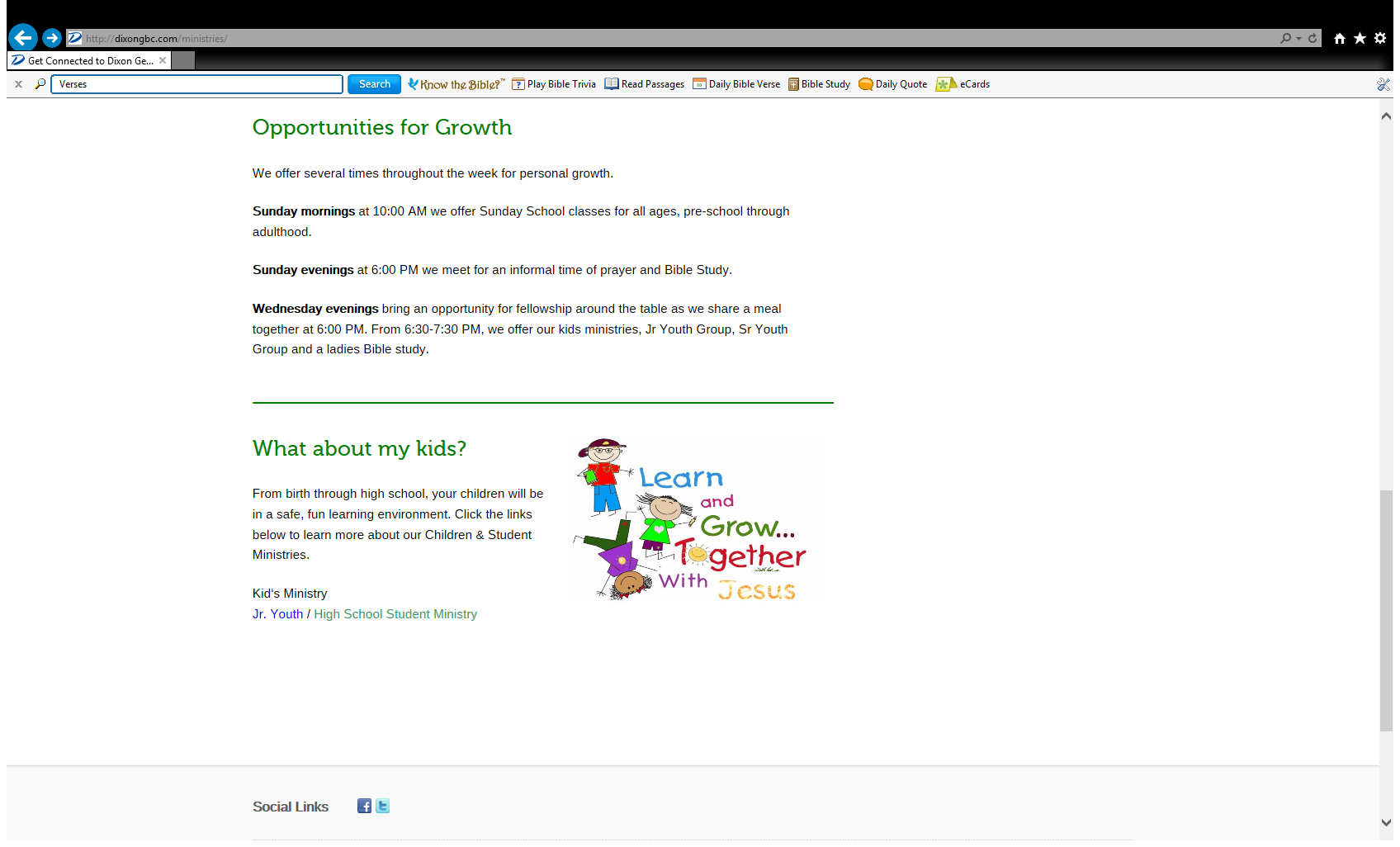 Welcome to Bible StudyPlease answer the questions below and email it back to your Bible Study teacher when you have finished.The email address will be printed at the bottom of this page. What is your name? ______________________________Which class are you in? Circle the class St Makarious   or  (b) St Bakhomios  or (c) St. Anthony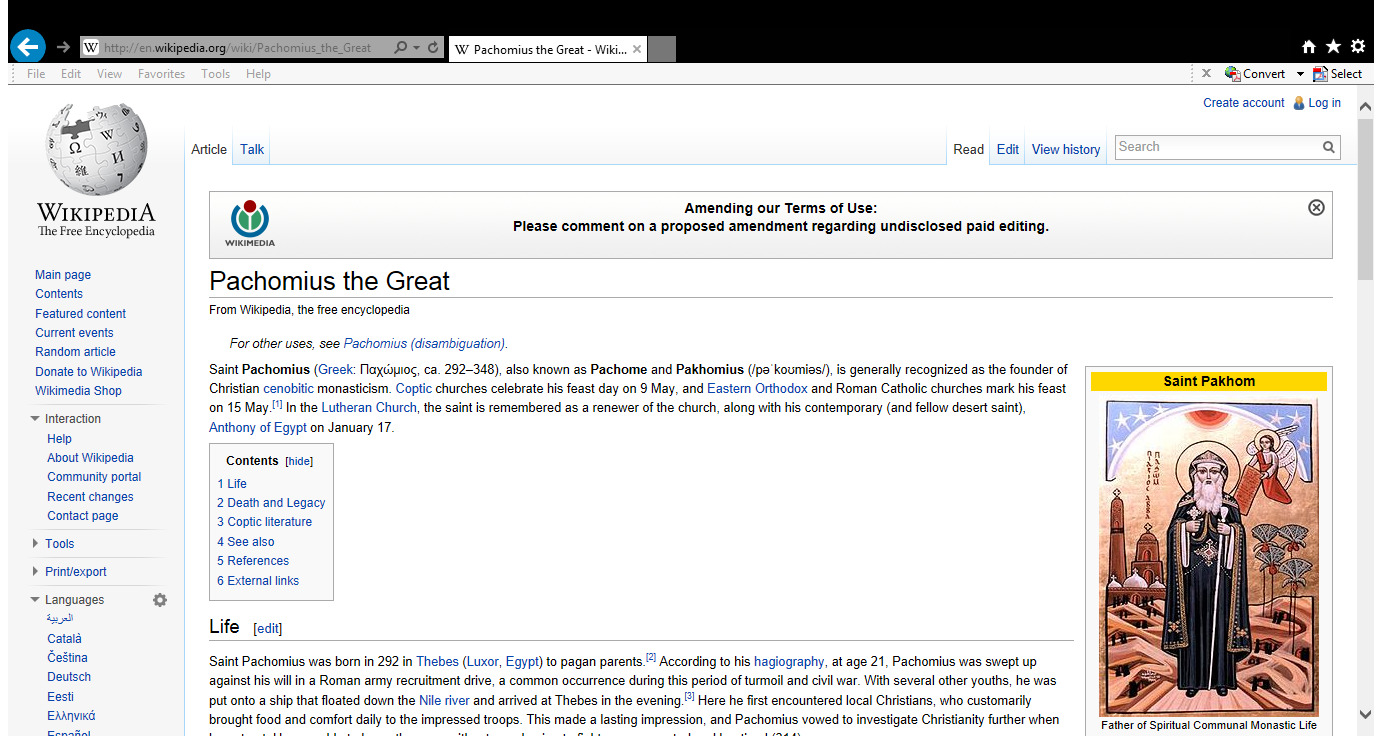 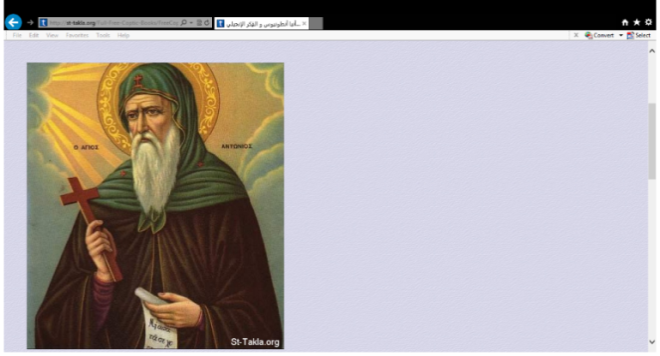 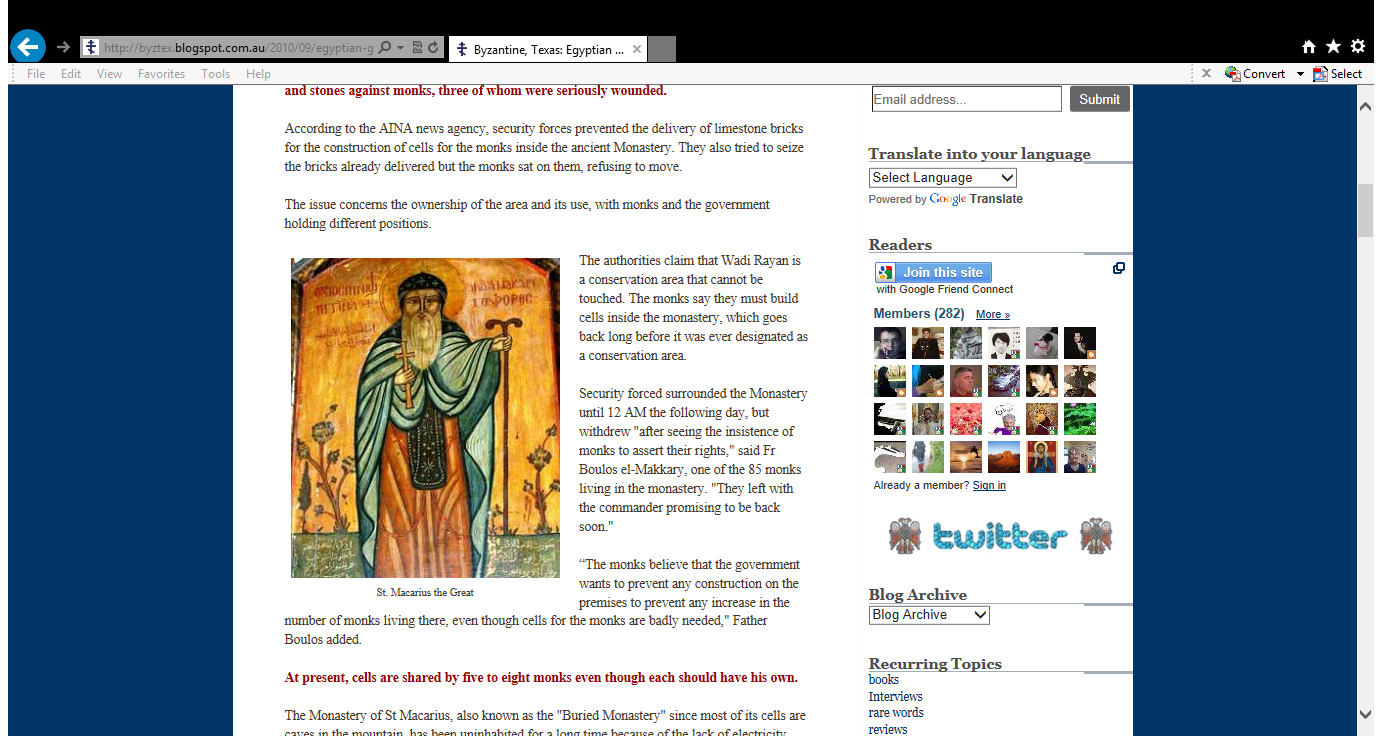 The box below shows some part of the Bible. Answer questions 3-6.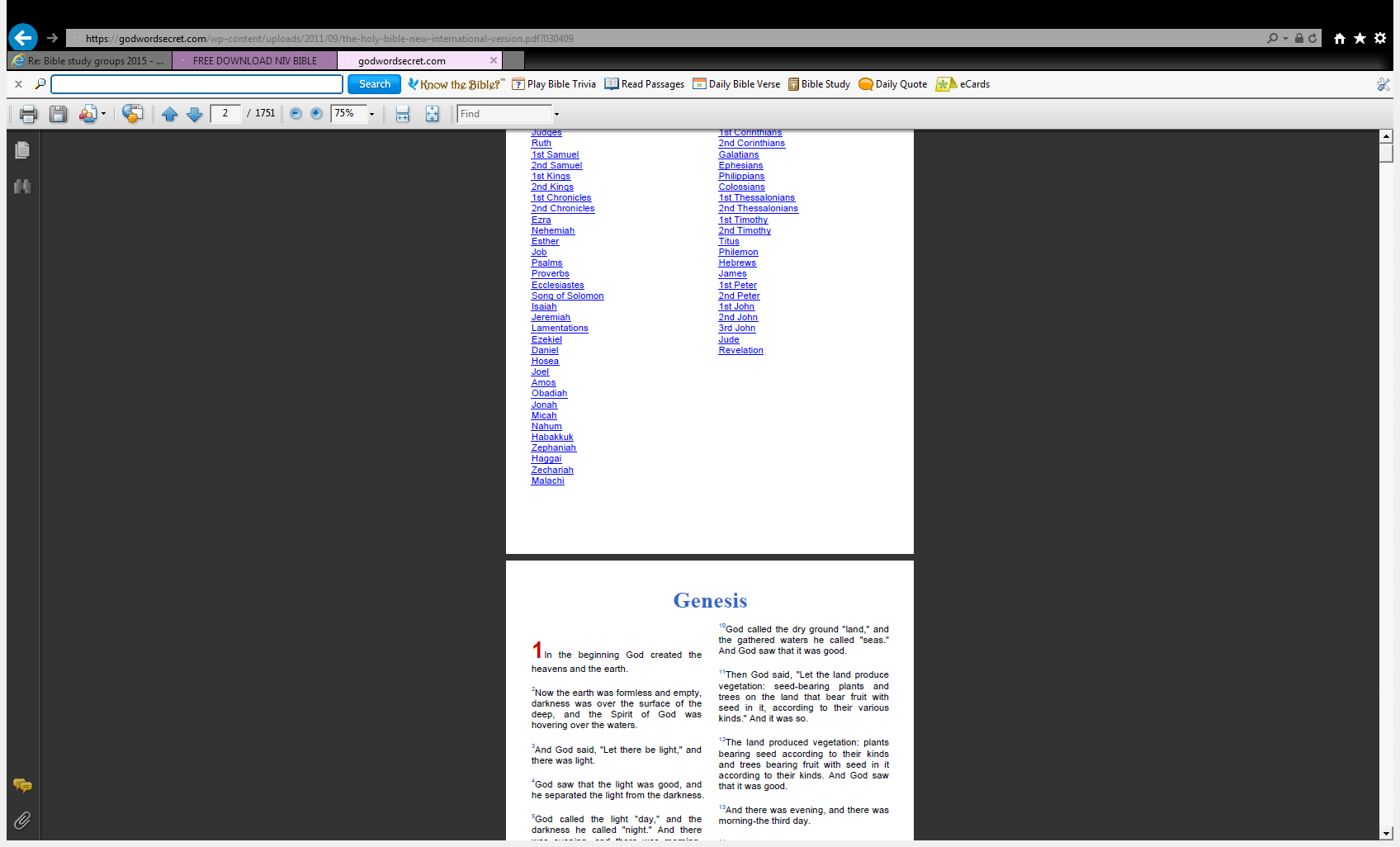 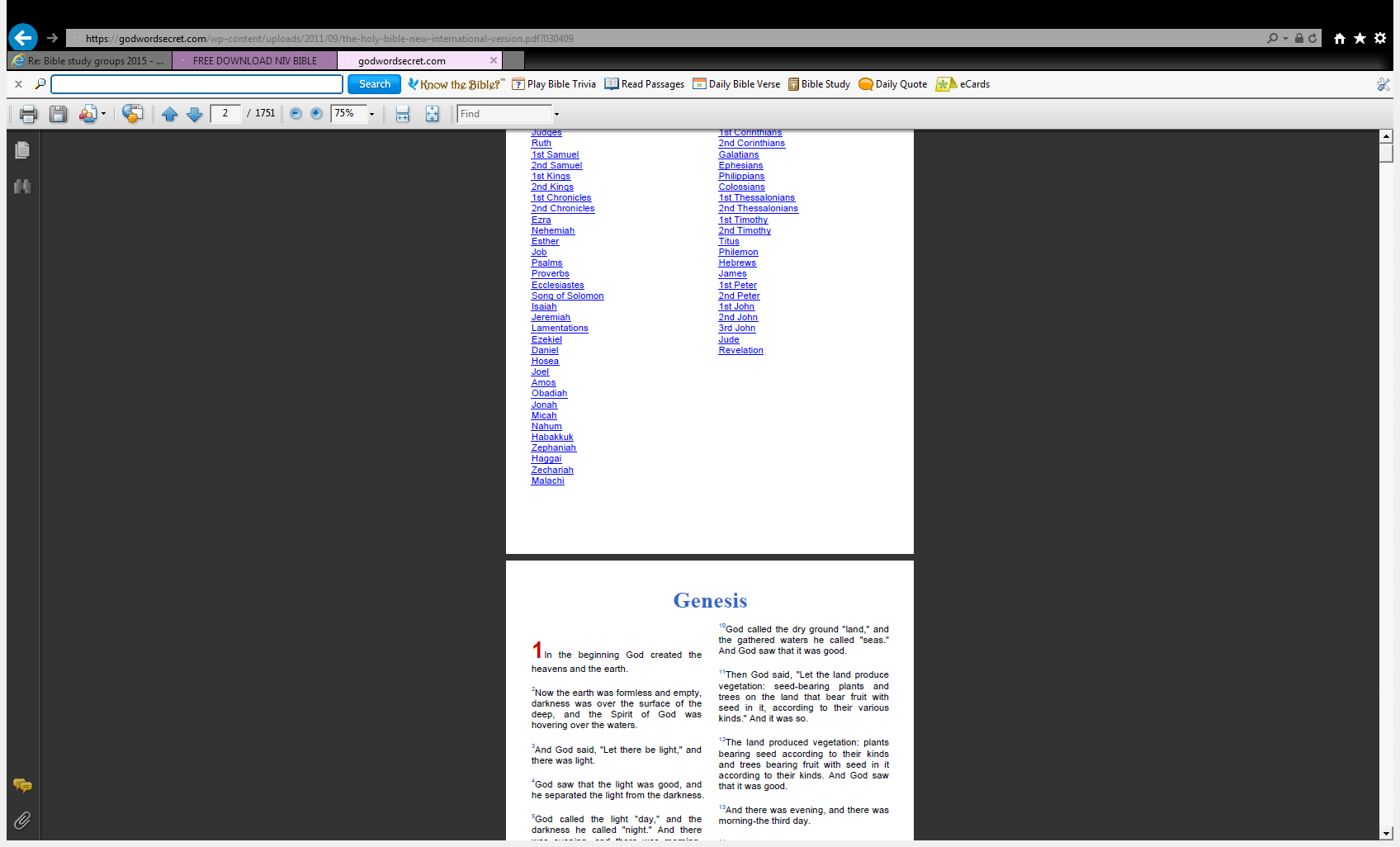 Name the book _______________What Chapter is it _______________Underline verse 10 in the box above.Is the book in the Old or New Testament? _________Now email your answers to your teacher, choose ONE of the email addresses below.StMakarios4A@gmail.com   Uncle JosephOrStBakhomios4B@gmail.com  Uncle Shady OrStAnthony4C@gmail.com   Aunty Melanie